*BEK436S1T*T.C.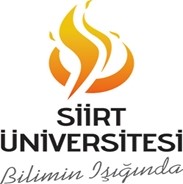 SİİRT ÜNİVERSİTESİ REKTÖRLÜĞÜİdari ve Mali İşler Daire Başkanlığıİlgi yazınıza istinaden birimimizin faaliyet raporu hazırlanarak strateji@siirt.edu.tr isimli mail adresinize ve yazımız ekinde gönderilmiştir. Bilgilerinize arz ederim. Muhammed Kazım BENEKDaire Başkanı V.EK :İdari Faaliyet Raporu 2020	16/01/2020 Bilg.İşlt.	: C.TEKİN	16/01/2020 Şube Müdürü	: M.H.GÜLSiirt Üniversitesi Kezer Yerleşkesi Rektörlük A Blok 56100 	 Ayrıntılı bilgi için irtibat: Ceren Tekin Siirt/Türkiye	Tel: 0-484-212 11 11       	Faks: 0-484-223 19 98  	E-Posta:  imid@siirt.edu.tr	   Elektronik ağ:www.siirt.edu.trBu belge, güvenli elektronik imza ile imzalanmıştırSİİRT ÜNİVERSİTESİ İDARİ FAALİYET RAPORU                                  İDARİ VE MALİ İŞLER DAİRE BAŞKANLIĞI                                                                                              1.1.2020 İçindekilerBİRİMİN GEÇMİŞİ TARİHÇESİ 124 sayılı Kanun Hükmünde Kararnamede yer alan Komptrolörlük ve Destek Hizmetleri Daire Başkanlıklarının birleşmesi, 190 sayılı Kanun Hükmünde Kararname ile gerçekleşerek İdari ve Mali İşler Daire Başkanlığı kurulmuştur. Bu karar 13Ağustos 1984 tarih ve 84/8360 sayılı Bakanlar Kurulu Kararı ile yürürlüğe girmiş ve 13 Ağustos 1984 tarih ve 18488 sayılı Resmi Gazetede yayınlanmıştır.                                                          Afet ve Acil Durum Yönetimi Başkanlığının Teşkilat ve Görevleri Hakkındaki 29.05.2009 tarih, 5902 Sayılı Kanunun 25. Maddesinin 5. Hükmünde “Kamu Kurum ve Kuruluşlarının teşkilatını düzenleyen mevzuatta yer alan Savunma Sekreterliği ve Savunma Uzmanlığı birimleri kaldırılmıştır. Bu kurum ve kuruluşlar ile İçişleri Bakanlığında sivil savunma ve seferberlik hizmetlerini planlama ve yürütme görevleri İdari ve Mali İşler, Destek Hizmetleri ve bu amaçla kurulmuş hizmet birimleri tarafından yürütülür.” denilmesi üzerine Üniversitemiz Sivil Savunma Uzmanlığı Biriminde görev yapan personelin 657 Sayılı Kanunun 76. Maddesi gereğince Rektörlük Makamının 04.08.2009 tarihli onayları ile Başkanlığımıza bağlanarak atamaları yapılmıştır.BİRİMİN MİSYONUÜniversitemizin kalite politikası ve stratejik hedefleri doğrultusunda, kamu kaynağını etkin, ekonomik ve verimli kullanmayı prensip olarak kabul etmiş olan Başkanlığımız, kuruluşundan bu yana devam eden gelişmesini hızlandırarak sürdürmek için gereken idari ve mali yapılanmaları gerçekleştirerek, Üniversitemizin çeşitli birimlerinden gelen talepleri ve Üniversitemiz genel ihtiyaçları doğrultusunda, mevcut ödenekler dahilinde gerçekleşebilecek ihtiyaçları (mal,malzeme,hizmeti) en ekonomik biçimde ve en kısa sürede, şeffaf, etik kurallar dahilinde, kaliteli ve en uygun fiyatla temin ederek, beklenen maksimum faydayı sağlamak ve hizmeti sunmaktır.BİRİMİN VİZYONUÜniversitede işinin uzmanı, çağdaş, güvenilir, bilimsel düşünen, teknolojiye ayak uyduran, değişime ve gelişime açık elemanları ile kaynakları etkin ve verimli bir şekilde kullanan, hesap vermeyi, sorumluluğu, gerçekçiliği ve katılımcılığı, adil ve ilkeli olmayı vereceği hizmet ile Üniversitemizde örnek bir başkanlık olmayı hedeflemektedir.BİRİME AİT TEŞKİLAT ŞEMASI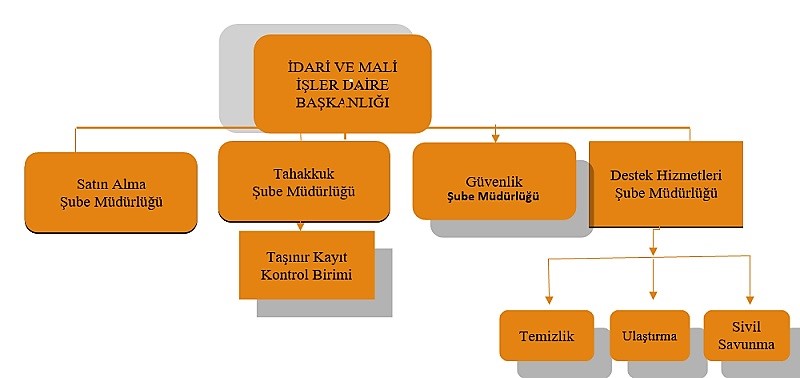 BİRİM PERSONELLERİ BİRİMİN KURUMDAKİ  GÖREVİ Birim faaliyetlerinin yürütülmesi, yönlendirilmesi ve değerlendirilmesi için, birimde çalışan       personel, yer, malzeme ve diğer kaynaklarla geleceğe yönelik olarak hedefler ve standartlar        belirlemek,Hizmet faaliyetlerinin ekonomik ve etkin bir şekilde yerine getirilmesi için insan ve malzeme gibi mevcut kaynakların en uygun ve en verimli şekilde kullanılmasını sağlamak,Üniversitenin ihtiyacı olan ve birimlerce talep edilen taşınır ve taşınmaz malların, araç, gereç ve hizmetleri cari mevzuata göre satın alma, kiralama işlemleri ile ihale işlem dosyalarını hazırlayarak ihaleleri yürütmek ve sonuçlandırmak,Üniversitemiz kampüsündeki binaların ısıtılması için mevcut personellerden uygun olanlarını görevlendirmek,Üniversitemiz hizmet araçlarında kullanılmak üzere akaryakıt alımı için ihale yapmak ve akaryakıt almak,Kampüs alanının ve binaların temizliğini birimlerle koordineli bir şekilde yürütülmesini sağlamak,Üniversitemiz güvenlik hizmetlerinin yürütülmesini sağlamak,Üniversitemiz hizmetlerinde kullanılmak üzere taşıt alımları yapmak,Üniversitemizin elektrik ve su faturalarını ödemek,Temizlik hizmetlerinde kullanılmak üzere temizlik malzemeleri almak,Üniversitemiz birimlerinde çalışan personel için kıyafetler almak,Üniversitemiz birimlerinde kullanılmak üzere kırtasiye malzemeleri almak,Üniversitemiz birimlerinin ihtiyaçları doğrultusunda yazılım alımları yapmak,Üniversitemiz birimlerinin ihtiyaçları doğrultusunda makine ve teçhizat ile büro mobilya ve malzemeleri almak,Yangın tüplerinin dolumu ve testlerini yaptırmak,Hizmet araçlarının muayene, ruhsat, plaka masrafları ile zorunlu mali trafik sigortalarını yaptırmak,Hizmet araçlarının bakım ve onarımını yaptırmak,Birim içinde etkin bir kayıt ve dosya sistemi kurmak, yürütmek ve geliştirmek.Şoförlerin görevlendirilmesi ve denetimlerini sağlamak,Sivil savunma işlerini yürütmek,Lojman tahliye ve tahsis işlemlerini yapmak,İdarî ve Malî İşler Dairesi Başkanlığının bütçesini hazırlamak,BİRİME AİT RESİMLER 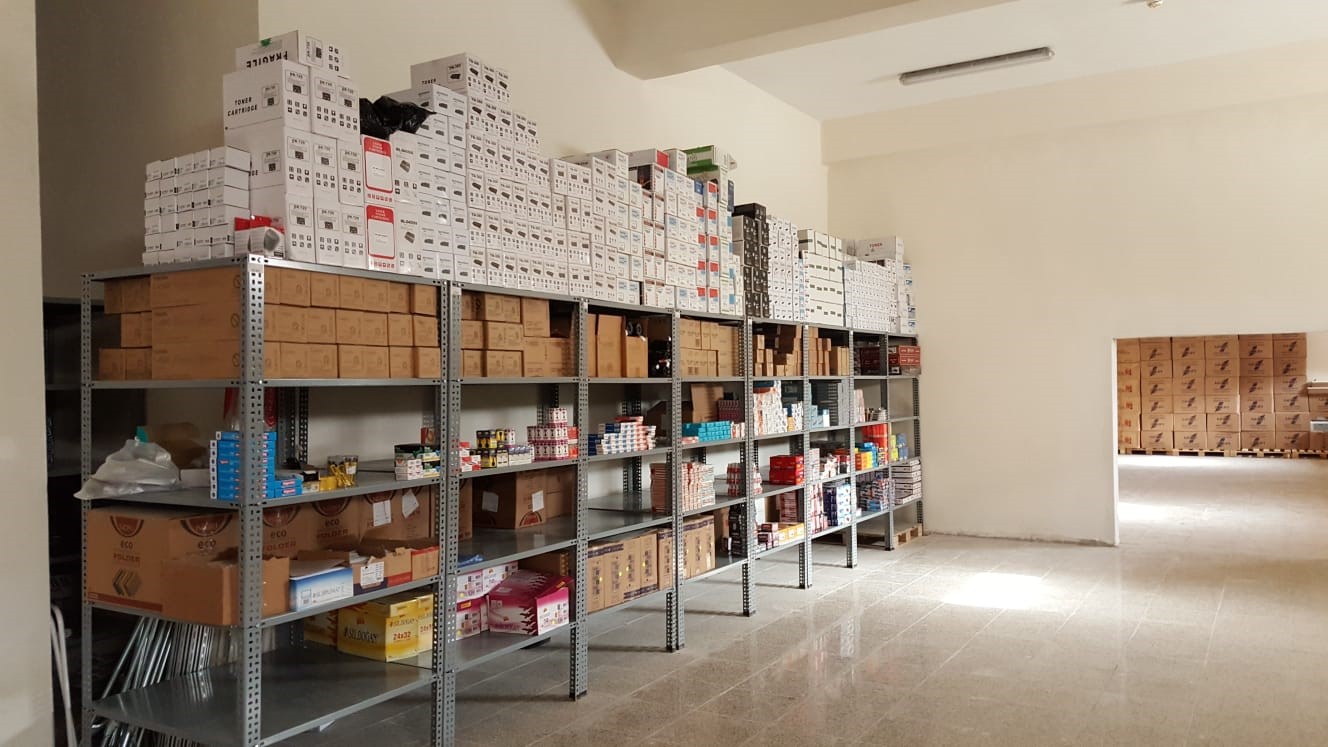 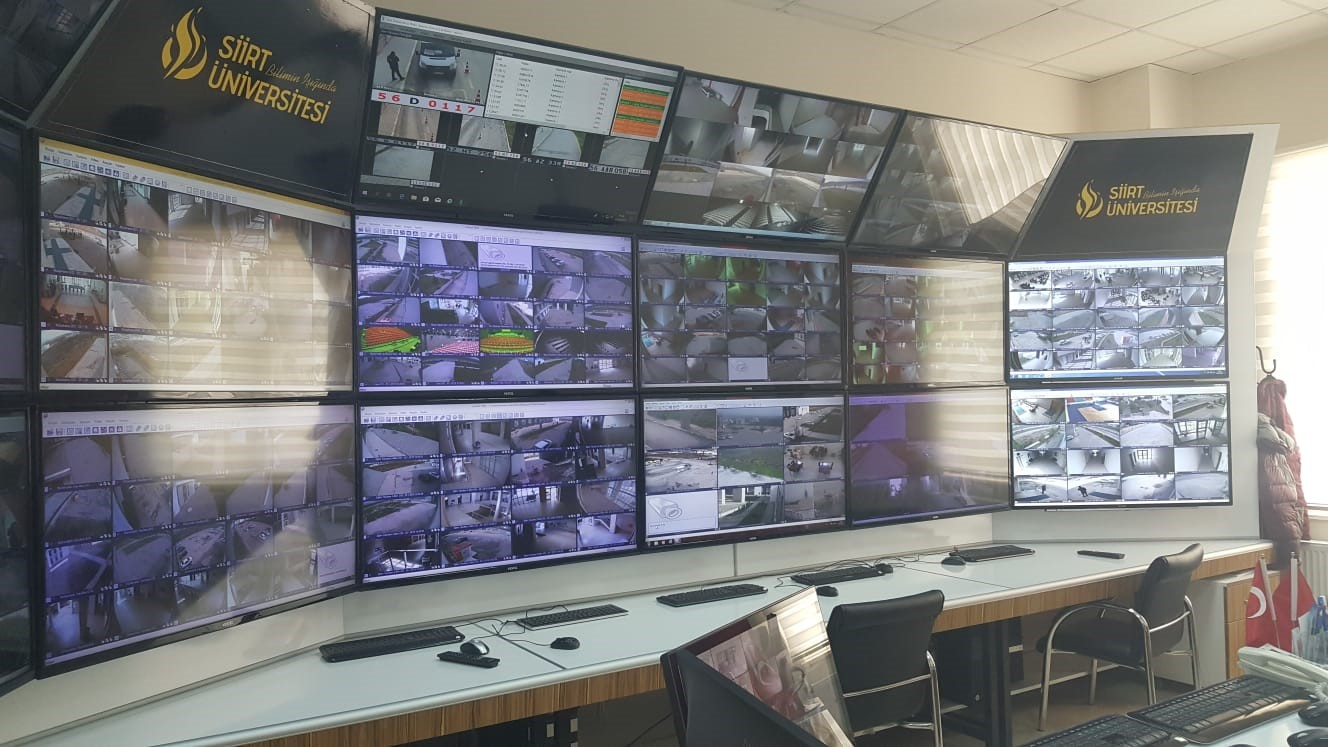 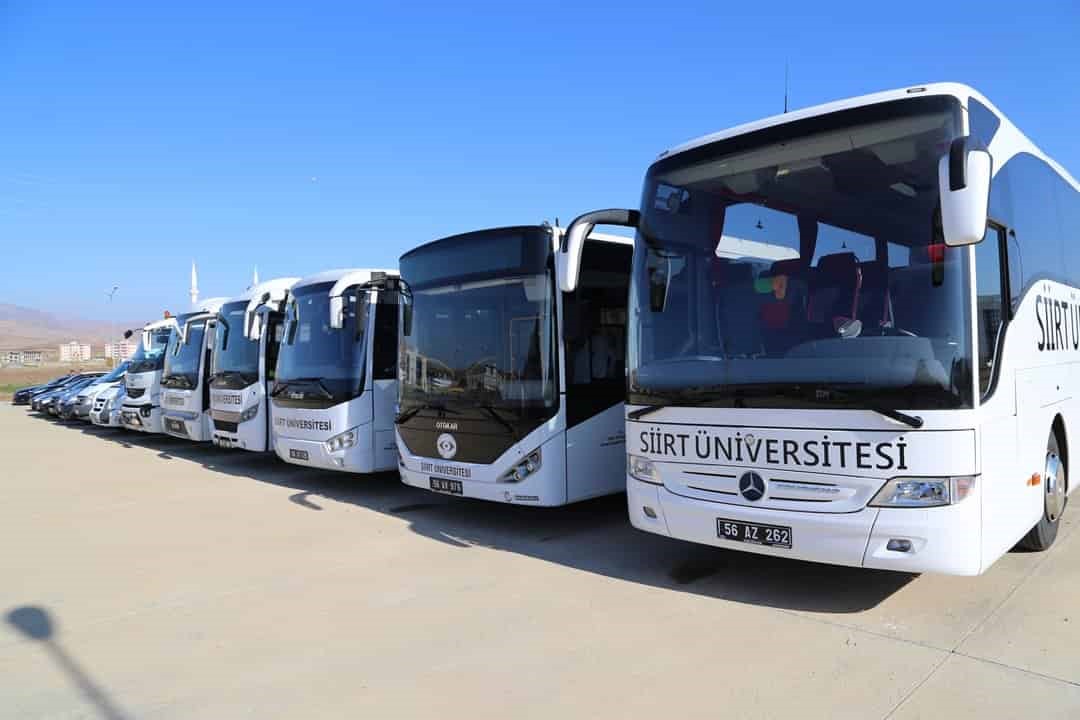 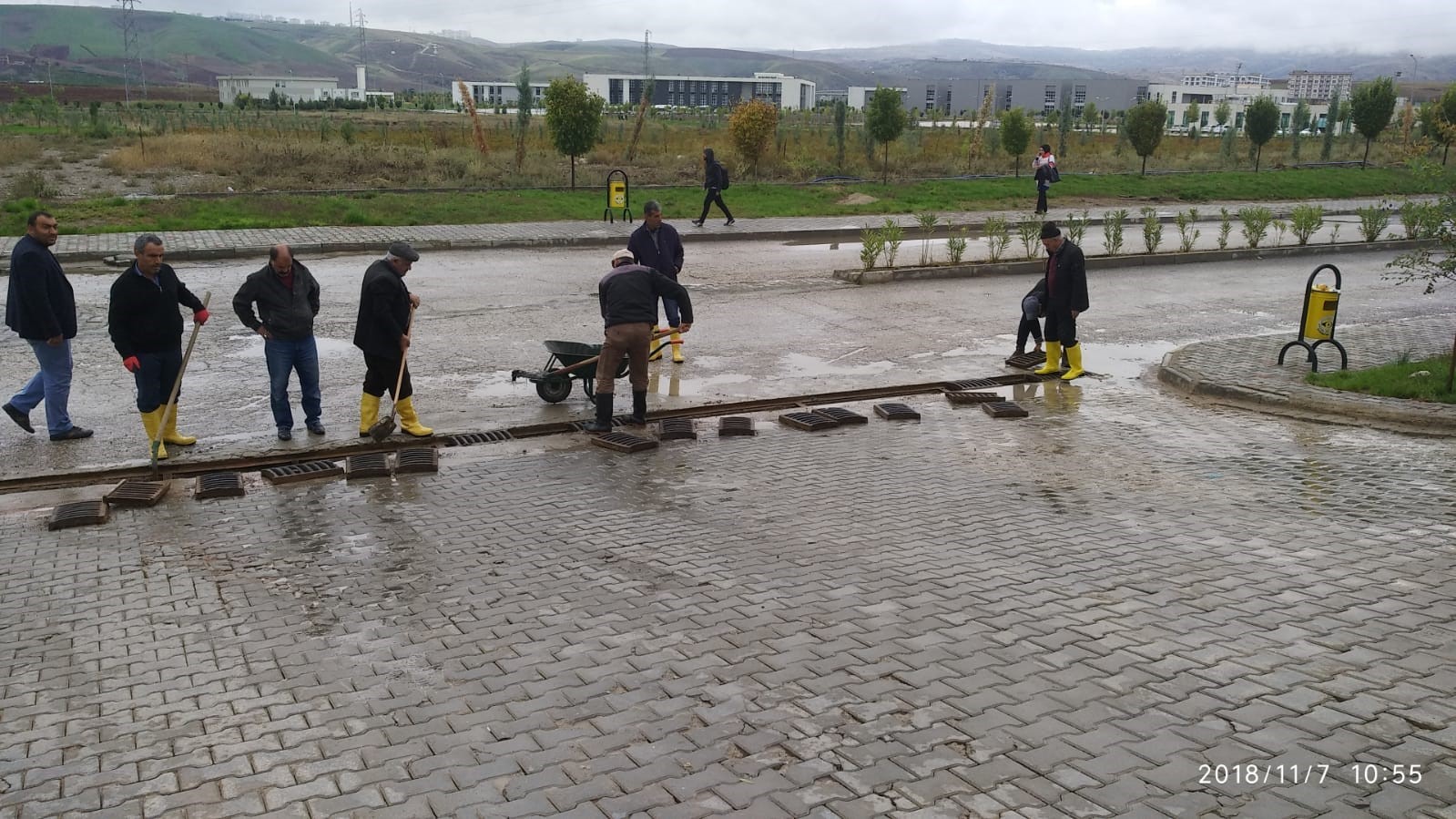 BİRİMİNİZCE SENE İÇİNDE YAPILAN FAALİYETLER  BİRİMİNİZE AİT GZFT  ANALİZLERİ PAYDAŞ ANALİZİ RİSK ANALİZİ PERSONELİ İLE İLGİLİ BİLGİLER 2.2. İDARİ MALİ  İŞLER DAİRE BAŞKANLIĞI Temizlik Ve Diğer Personel Dağılımı Güvenlik Personeli  Sayısı  ve Görevli Olduğu Birimler Yapılan İhaleler ve Doğrudan Temine Ait BilgilerTaşıt CetveliSayı   :80201318-040.05- Konu :2019 Yılı İdare Faaliyet Raporu Hk.STRATEJİ GELİŞTİRME DAİRE BAŞKANLIĞINAİlgi : 02/01/2020 tarihli ve 67 sayılı yazı.SIRAADI SOYADI GÖREVİ 1M.KazımBENEKDaire Başkan V.2M. HasanGÜLŞube Müdürü3ÖzkanYILDIZŞube Müdür V.4KenanŞENŞube Müdürü5Ali İhsanÖLMEZŞube Müdürü V.6SelçukGÖNDERŞef7M. AliKARAŞef8M. AbdulvahhapSANCARŞef9AbbasEREKİNCİŞef10MalikKOÇKANBilgisayar İşletmeni11CerenTEKİNBilgisayar İşletmeni12RefikKURTBilgisayar İşletmeni13NurettinKARABilgisayar İşletmeni14Mehmet ŞerifERYEŞİLTeknisyen15SelamiTAYBOĞAMemur16YusufAKDOĞANMemur17ErsinGÜNEYSantral Memuru18SelimSEVENŞoför19ŞakirERTAŞŞoför20HüsnüBEYTEKİNŞoför21OsmanKIZILARSLANYardımcı Hizmetli22Yılmaz ERDALKoruma ve Güvenlik Memuru23Muhammed CanÇOBANŞoförEtkinliğin AdıTarihi Yapılış Yeri Sonuçlar Toplantı10.06.2019Daire Başkanı OdasıAlınan Kararlar UygulandıToplantı21.10.2019Daire Başkanı OdasıAlınan Kararlar UygulandıGÜÇLÜ YÖNLERZAYIF YÖNLERFIRSATLAR TEHDİTLERBaşkanlığımız bütçe kayıtlarının elektronik ortamda saklanması,Bağlı Müdürlüklerin bir arada olması,Daimi internet bağlantısının bulunması,Yeterli donanıma sahip olmamız,Personelin bilgi düzeyinin yüksekliği,İdari ve Mali İşler Dairesi Başkanlığı'nın diğer birim ve kurumlarla ilişkilerinin güçlü olması,Personelin değişime ve gelişime açık olması,Mevcut iş disiplinine sahip olması,Farklı İş Alanlarının Başkanlık bünyesinde birleştirilmesiKamu mali mevzuatının çok sık olarak değişmesi, personel yetersizliği ve iş yoğunluğundan çalışanların bu değişime uyumundaki güçlükler,İdari personele de geliştirme ödeneği verilmemesi gibi sağlanan mali ve sosyal hakların yeterli olmamasıHizmetiçi eğitim faaliyetlerine az gidilmesi Üniversitemizin uluslararası bir kurum olması,Deneyimli, konusunda uzman, yenilikçi personele sahip olması,Daire başkanlığındaki ekip ruhunun olmasıPersonel maaşlarının düşük olması gibi nedenlerle nitelikli elemanlarımızın başka kurum ve birimlere geçme isteğinin fazlalığı,İhalelerin iptal olmasıSıra NoPaydaş Adıİç DışTemel PaydaşStratejik PaydaşPaydaş SebebiPaydaş BeklentisiEtkiÖnemSonuç001Akademik BirimlerxxMevzuatMal ve hizmet taleplerinin yerine getirilmesiZayıfÖnemli Çıkarlarını Gözet, Çalışmalarına Dahil Et002İdari BirimlerxxMevzuatMal ve hizmet taleplerinin yerine getirilmesiZayıfÖnemli Çıkarlarını Gözet, Çalışmalarına Dahil Et003KoordinatörlüklerxxMevzuatMal ve hizmet taleplerinin yerine getirilmesiZayıfÖnemli Çıkarlarını Gözet, Çalışmalarına Dahil Et004Uygulama Araştırma MerkezlerixxMevzuatMal ve hizmet taleplerinin yerine getirilmesiZayıfÖnemli Çıkarlarını Gözet, Çalışmalarına Dahil Et005Kamu İhale KurumuxxMevzuatİhalelerin mevzuata uygun şekilde yapılmasıGüçlü Önemli Birlikte Çalış006TedarikçilerxxMal ve Hizmet AlımıÖdemelerin zamanında yapılması, şartnamelerin doğru hazırlanması ZayıfÖnemli Çıkarlarını Gözet, Çalışmalarına Dahil EtRisk TanımıRisk Giderici Mevcut Faaliyetİlgili BelgeEtkiOlasılıkRiskRisk DerecesiKararRisk Giderme YöntemiSorumluTerminKaynakSonuçlar nasıl değerlendirilecek?İhale sürecine dahil olan firmaların kamu ihale kurumuna itirazı nedeniyle mal/hizmet temin süresinin uzaması İhale uzama süresi öngörülerek erken ihale yapılmaktadırYok313ÖNEMSİZKabullenmeİMİDSürekliİnsanİzlemeSatın alınan sarf/demirbaş malzemelerin kurum içi dağıtımlarda ilgili birimlere zamanında teslim edilememesi Birimlerin İhtiyaçları Doğrultusunda Gelen İstek ve Talep Yazılarıİhtiyaç Talep ve İstekleri155ORTAAzaltmaTakip ve Kontrol Sisteminin KurulmasıİMİDSürekliİnsanRapor ve ŞikayetlerÜrünlerin ilgili kişilere hatalı ya da zimmetlenmeden verilmesi nedeniyle zimmet kayıtlarının doğru işlenememesi Ürün barkodlama sistemi kullanılmaya başlandı, birimler bilgilendirildi.Demirbaş Kayıt Listesi236ORTAAzaltmaBarkodlama sisteminin yaygınlaştırılmasıİMİD10.03.2019İnsan, EkipmanKayıtlı demirbaşlar ile zimmetli demirbaşların eşleştirilmesi Mal Hizmet Alım İhalelerinde alınan malzemelerin ve hizmetin teknik şartnameye uygun olmamasıMuayene Kabul Komisyınlarının DenetimiKanunla, Yönetmelikler, Teknik Şartnameler5210ORTAAzaltmaMuayene Kabul Komisyonların da görevlendirilen personelin alınan hizmet ve mallarla ilgili bilgilendirilmesinin ve işinin uzmanı kişilerce komisyonların kurulmasıİMİD10.05.2019İnsan, EkipmanKayıtlı demirbaşlar ile zimmetli demirbaşların eşleştirilmesi Birim Personelinin Mevzuata aykırı işlem yapmasıBirim İçinde verilen Eğitim ve Kontrol FaaliyetleriMevzuat Hükümleri 5210ORTAAzaltmaBirim içinde verilecek eğitimlerin arttırılması ve kontrol işlemlerinin daha dikkatli yapılmasıİMİD10.05.2019İnsan, EkipmanHata sayılarında azalmaPersonelin Eğitim DurumuPersonelin Eğitim DurumuPersonelin Eğitim DurumuPersonelin Eğitim DurumuİlköğretimİlköğretimLiseLiseLiseÖn LisansÖn LisansÖn LisansLisansLisansLisansY.L. ve DoktoraY.L. ve DoktoraY.L. ve DoktoraKişi SayısıKişi Sayısı224448811YüzdeYüzde99171717353544Personelin Hizmet Süresine Göre DağılımıPersonelin Hizmet Süresine Göre DağılımıPersonelin Hizmet Süresine Göre DağılımıPersonelin Hizmet Süresine Göre DağılımıPersonelin Hizmet Süresine Göre Dağılımı1-3 yıl1-3 yıl4-6 yıl4-6 yıl7-10 yıl7-10 yıl7-10 yıl11-15 yıl11-15 yıl11-15 yıl16-20 yıl16-20 yıl21 yıl üzeriKişi Sayısı117745244Yüzde443131172291717S.NoGörevli Olunan BirimlerTop.Sayı1RektörlükŞoför9351RektörlükMakam3351RektörlükGen.Hiz. (Büfe)5351RektörlükŞef1351RektörlükKalorifer3351RektörlükGenel Temizlik7351RektörlükTeknisyen Yrd.4351RektörlükBüro Hiz.3352Fen- Edebiyat FakültesiGenel Temizlik23Mühendislik ve Mimarlık FakültesiGenel Temizlik14BESYOGenel Temizlik15Sağlık YüksekokuluGenel Temizlik26İlahiyat FakültesiGenel Temizlik17Eğitim FakültesiGenel Temizlik48Ziraat FakültesiGenel Temizlik29SKSGenel Temizlik110Eruh Meslek YüksekokuluGenel Temizlik111Kurtalan meslek YüksekokuluGenel Temizlik312Veteriner FakültesiGenel Temizlik313İktisadi ve idari Bilimler FakültesiGenel Temizlik214Teknik Bil.MYOGenel Temizlik2Temizlik Personeli Başına Düşen Kapalı AlanKapalı Alan m2 si155.329,10 m2Temizlik Personel Sayısı75Temizlik Personeli Başına Düşen Kapalı Alan (Kapalı Alan /Temizlik Personel Sayısı)2.071,05 m215Sosyal Bil.MYOGenel Temizlik216Sağlık Hizmetleri MYOGenel Temizlik217Yeşil Alan MüdürlüğüBahçıvan218Yabancı Diller MYOGenel temizlik319Döner Sermaye Büro Elemanı120El Sanatları MüdürlüğüKilim Ustası322KütüphaneGenel Temizlik023Tıp FakültesiGenel Temizlik124Güzel Sanatlar FakültesiBüro1TOPLAM75Özel Güvenlik Personeli Başına Düşen Açık AlanÖzel Güvenlik Personeli Başına Düşen Açık AlanAçık Alan m2 si311.412,58 m2Güvenlik Personel Sayısı64Güvenlik Personeli Başına Düşen Açık Alan (AçıkAlan /Güvenlik Personel Sayısı)36.115,82 m2S.NoGörevli Olunan BirimlerGüvenlik Görevlisi Sayısı1Merkez Kampus  ve Sağlık Yüksekokulu172Kezer Kampusu393Kurtalan Meslek Yüksekokulu44Eruh Meslek Yüksekokulu4TOPLAM64YAPILAN IHALELERE  VE DOĞRUDAN TEMINLERE AIT BILGILER (2019 YILI)YAPILAN IHALELERE  VE DOĞRUDAN TEMINLERE AIT BILGILER (2019 YILI)YAPILAN IHALELERE  VE DOĞRUDAN TEMINLERE AIT BILGILER (2019 YILI)S.NİHALE ADIİHALE TAR.İHALE TÜRÜİHALE USULÜİHALE DURUMUSÖZ.TUTARI16 Kısımdan Oluşan Laboratuvar Cihazları ve Laboratuvar Eğitim Araçları Alımı22.11.2019MalAçıkGerçekleşti183.060,00TL214 Kalemden Oluşan Güvenlik Kamera ve Ekipmanlari19.11.2019MalAçıkGerçekleşti528.800,00TL3Kömür27.08.2019MalPazarlık (MD 21 F)Gerçekleşti227.650,00 TL4Kömür26.07.2019MalAçıkİptal-52 Kalemden Oluşan Akaryakıt Alımı (12000LT Benzin ve 75000LT Motorin)31.05.2019MalAçıkGerçekleşti493.200,000TL66 Kisimdan Oluşan Temizlik, Kirtasiye, Kağit, İp Telefon ile Orijinal ve Muadil Toner Alimi22.03.2019MalAçıkGerçekleşti585.372,20TL75 Kisimdan Oluşan Laboratuvar Alimi27.02.2019MalAçıkGerçekleşti952.558,00TL8Eğitim Fakültesi Kantin Kiralama İhalesi19.04.2019Hizmet51/G PAZARLIK USÜLÜGerçekleşti123.900,00TL9Mühendislik Fakültesi Kantin Kiralama İhalesi19.08.2019Hizmet51/G PAZARLIK USÜLÜGerçekleşti54.220,00TL10Denizbank Atm Yeri Kiralama İhalesi13.01.2019Hizmet51/G PAZARLIK USÜLÜGerçekleşti13.750,00TL11Garanti Bankasi Atm Yeri Kiralama İhalesi13.04.2019Hizmet51/G PAZARLIK USÜLÜGerçekleşti15.000,00TL12Akbank  Atm Yeri Kiralama İhalesi16.05.2019Hizmet51/G PAZARLIK USÜLÜGerçekleşti15.000,00TL13Halkbank Atm Yeri Kiralama İhalesi29.11.2019Hizmet51/G PAZARLIK USÜLÜGerçekleşti15.000,00TL14Vakiflar Bankasi Atm Yeri Kiralama İhalesi16.05.2019Hizmet51/G PAZARLIK USÜLÜGerçekleşti15.000,00TL15Zorunlu Mali Trafik Sigortası (7 adet)07.01.2019Hizmet22/DGerçekleşti19.164,00 TL16Zorunlu Mali Trafik Sigortası (1 adet)04.02.2019Hizmet22/DGerçekleşti5.975,00 TL1717 Adet Güvenlik Sertifika Yenileme Eğitimi04.02.2019Hizmet22/DGerçekleşti10.030,00 TL181 Adet Açıklamalı İçtihatli Kamu Harcamaları Rehberi Kitabı04.03.2019Mal22/DGerçekleşti230,00 TL19Kapalı Mekan İlaçlama14.03.2019Hizmet22/DGerçekleşti15.768,12 TL20Zorunlu Mali Trafik Sigortası (2 adet)18.03.2019Hizmet22/DGerçekleşti2.990,00 TL212 Adet Zebra Perde (Güvenlik Odası)18.03.2019Mal22/DGerçekleşti802,40 TL22180 Litre Adblue (Amonyak)18.03.2019Mal22/DGerçekleşti637,20 TL2354 Adet Lastik Sökme Takma ve Rot Balans, 17 Adet Lastik Bakım ve Onarım 12 Adet Yazlık Lastik01.04.2019Mal22/DGerçekleşti9.758,60 TL2421 Kalemden Oluşan Taşıt Bakım ve Onarım01.04.2019Mal22/DGerçekleşti4.908,80 TL257 Kalemden Oluşan Mal ve Malzeme (Logo)16.04.2019Mal22/DGerçekleşti11.971,10 TL26Mescit Halı Yıkama (100 Metrekare)16.04.2019Hizmet22/DGerçekleşti550,00 TL273 Kalemden Oluşan Boru Alımı06.05.2019Mal22/DGerçekleşti34.988,18 TL286 Kalemden Oluşan Mal (Harddisk)06.05.2019Mal22/DGerçekleşti21.217,58 TL2913 Kalemden Oluşan Taşıt Bakım ve Onarım06.05.2019Mal22/DGerçekleşti17.084,40 TL30180 Litre Adblue (Amonyak)06.05.2019Mal22/DGerçekleşti743,40 TL3142 Kalemden Oluşan Taşıt Bakım ve Onarım13.05.2019Mal22/DGerçekleşti23.889,10 TL32Öğrenci Staj Dosyası Alımı (100 Adet)16.05.2019Mal22/DGerçekleşti2.938,20 TL3310 Kalemden Oluşan Taşıt Bakım ve Onarım27.05.2019Mal22/DGerçekleşti1.504,50 TL34180 Litre Adblue (Amonyak)10.06.2019Mal22/DGerçekleşti743,40 TL3511 Kalemden Oluşan Taşıt Bakım ve Onarım10.06.2019Mal22/DGerçekleşti3.492,01 TL365 Kalemden Oluşan Mal Alımı25.06.2019Mal22/DGerçekleşti2.666,80 TL3719  Kalemden Oluşan Taşıt Bakım ve Onarım25.06.2019Mal22/DGerçekleşti9.898,66 TL38Rektörlük Makamı Halı Yıkama (78 Metrekare)25.06.2019Hizmet22/DGerçekleşti507,00 TL39E- İhale Eğitimi10.07.2019Hizmet22/DGerçekleşti4.425,00 TL403 Kalemden Oluşan Mal Alımı (Güvenlik Müd.)10.07.2019Mal22/DGerçekleşti4.233,25 TL41Zorunlu Mali Trafik Sigortası (1 adet)05.08.2019Hizmet22/DGerçekleşti2.060,00 TL423 Kalemden Oluşan Mal Alımı (Bayrak)20.08.2019Mal22/DGerçekleşti15.930,00 TL43180 Litre Adblue (Amonyak)09.09.2019Mal22/DGerçekleşti743,40 TL4417 Kalemden Oluşan Mal  (Güvenlik Kıyafeti)11.10.2019Mal22/DGerçekleşti26.117,81 TL452 Adet Bayrak Direği ve 1 Adet Bayrak Yeri Değişimi22.10.2019Mal22/DGerçekleşti5.782,00 TL467 Kalemden Oluşan Taşıt Bakım ve Onarım22.10.2019Mal22/DGerçekleşti2.087,52 TL4720 Kalemden Oluşan Taşıt Bakım ve Onarım30.10.2019Mal22/DGerçekleşti24.992,40 TL48Lojman Kiralama14.11.2019Hizmet22/EGerçekleşti4916  Kalemden Oluşan Taşıt Bakım ve Onarım14.11.2019Mal22/DGerçekleşti7.180,30 TL505 Kalemden Oluşan Mal Alımı18.11.2019Mal22/DGerçekleşti4.012,00 TL517 Kalemden Oluşan Zorunlu Mali Trafik Sigortası25.11.2019Hizmet22/DGerçekleşti9.460,00 TL52Dspace Kurumsal Arşiv Sistemi Yazılım26.11.2019Mal22/DGerçekleşti14.160,00 TL5327 Kalemden Oluşan Taşıt Bakım ve Onarım26.11.2019Mal22/DGerçekleşti5.746,60 TL54100 Adet IP Telefon09.12.2019Mal22/DGerçekleşti27.730,00 TL5541 Kalemden Oluşan Taşıt Bakım ve Onarım09.12.2019Mal22/DGerçekleşti24.992,40 TL56Toplantı masası ve Koltuk 10.12.2019Mal22/DGerçekleşti35.206,48 TL575 Kalemden Oluşan Taşıt Bakım ve Onarımı10.12.2019Mal22/DGerçekleşti15.792,40 TL58E-İçerik ve Uzaktan Eğitim Yazılımı12.12.2019Mal22/DGerçekleşti29.900,00 TL5942 adet Lastik Sökme ve Takma ve Rot Balans, 4adet kışlık lastik alımı12.12.2019Mal22/DGerçekleşti2.702,20 TLTAŞIT CETVELİTAŞIT CETVELİTAŞIT CETVELİTAŞIT CETVELİTAŞIT CETVELİTÜRÜKULLANIM AMACIMARKAMODELADETBinek OtomobilMakamAudi A620171Binek OtomobilHizmet AracıHyundai- İX3520121Binek OtomobilHizmet AracıHyundai Accent20121Binek OtomobilHizmet AracıHyundai Elantra20121Binek OtomobilHizmet AracıRenault Clio20121Binek OtomobilHizmet AracıRenault Clio20121Binek OtomobilHizmet AracıRenault Clio20121OtobüsServis Aracı (27+1)Temsa-Prestij20081OtobüsServis Aracı (32+1)Otokar-Sultan20111OtobüsServis Aracı (36+1)Otokar-Doruk20121OtobüsServis Aracı(29+1+1)Otokar-Kent20121OtobüsServis Aracı (46+1+1)Mercedes Benz20151OtobüsServis Aracı Otokar-Sultan-Mega20171MinibüsServis Aracı (14 Kişilik Kısa)Ford20101MinibüsServis Aracı (14 Kişilik)Ford20111MinivanlarPanel Van (Kapalı Kasa)Citröen20101Pıck-UplarArazi Hiz.Çift KabinIsuzu-Max20101Arazi-JeepArazi Tipi 4x4Ford-Kuga20131Su TankeriÜstyapılı(10 Ton) KamyonBMC20121TOPLAM19